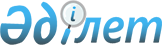 1999 жылға арналған мемлекеттік бюджетті әзірлеу үшін облыс әкімдерінің бағдарламалары мен кіші бағдарламаларының тізбесін бекіту туралыҚазақстан Республикасы Үкіметінің ҚАУЛЫСЫ 1998 жылғы 25 қыркүйек N 955

      "1999 жылға арналған республикалық бюджет туралы" Қазақстан Республикасы Заңының жобасын әзірлеудің кейбір мәселелері туралы" Қазақстан Республикасы Үкіметінің 1998 жылғы 25 шілдедегі N 703 P980703_ қаулысының 2-тармағына сәйкес Қазақстан Республикасының Үкіметі ҚАУЛЫ ЕТЕДІ: 

      1. Жергілікті бюджеттерден қаржыландырылатын облыс әкімдерінің бағдарламалары мен кіші бағдарламаларының ұсынылып отырған тізбесі бекітілсін (қоса беріліп отыр). 

      2. Облыстардың, Астана және Алматы қалаларының әкімдеріне: 

      1998 жылдың 30 қыркүйегіне дейін Қазақстан Республикасының Энергетика, индустрия және сауда министрлігімен және Қаржы министрлігімен келісім бойынша жоғарыда аталған тізбеге сәйкес әкімдердің мемлекеттік тапсырыстарын қалыптастыру жөніндегі әдістемелік құжаттарды бекіту; 

      1 желтоқсанға дейінгі мерзімде: 

      "Балаларға әлеуметтік көмек көрсету" бағдарламасының "Сәбилер үйі" және "Балалар үйі" кіші бағдарламалары бойынша; 

      "Жергілікті деңгейде төтенше жағдайларды жою" бағдарламасының "Өртке қарсы қызмет" және "Суда құтқару қызметі" кіші бағдарламалары бойынша; 

      "Жергілікті деңгейдегі құжаттық материалдар қоймасы" бағдарламасының "Облыстық және қалалық архивтер" кіші бағдарламалары бойынша; 

      "Жергілікті деңгейде демалысты ұйымдастыру" бағдарламасының "Жануарлар парктері мен өсімдіктер парктері" кіші бағдарламалары бойынша мемлекеттік мекемелердің тізбесін бекіту; 

      бір айлық мерзім ішінде қолданылып жүрген нормативтік құқықтық актілерді осы қаулыға сәйкес келтіру ұсынылсын. 

 

     Қазақстан Республикасының        Премьер-Министрі

                                               Қазақстан Республикасы                                               Үкіметінің 1998 жылғы                                                   25 қыркүйектегі                                                  N 955 қаулысымен                                                     бекітілген    Жергілікті бюджеттерден қаржыландырылатын облыстар (қалалар, аудандар)           әкімдерінің бағдарламалары мен кіші бағдарламаларының                              ТІЗБЕСІ __________________________________________________________________________|N |          Атауы                    |  1998 жылғы  |  1999 жылға        |  |                                   | қаржыландыру |   арналған         |  |                                   |    нысаны    | қаржыландыру       |  |                                   |              |    нысаны          |__|___________________________________|______________|____________________|1 |Жалпы сипаттағы мемлекеттік        |              |                    |  |қызмет көрсетулер                  |              |                    |  |Жергілікті деңгейдегі әкімшілік    |Ұстауға       |Ұстауға             |  |шығыстар                           |              |                    |  | Аумақтық органдардың аппараты     |              |                    |  |Жергілікті деңгейде халық санағын  |  Бұл да      |Көрсетілген         |  |өткізу                             |              |қызметтер үшін      |  |Архив қорының сақталуы мен олардың |  Бұл да      |Ұстауға             |  |пайдаланылуын қамтамасыз ету       |              |                    |  |   Мемлекеттік мекемелер           |              |                    |  |Облыстық, қалалық архивтер         |  Бұл да      |Бұл да              |  |Ғимараттарды күту және қызметкер-  |  Бұл да      |Көрсетілген         |  |лердің қызметін қамтамасыз ету     |              |қызметтер үшін      |2 |Қорғаныс                           |              |                    |  |Төтенше жағдайлар жөніндегі штаб-  |  Бұл да      |Бұл да              |  |тардың жұмыстарын ұйымдастыру      |              |                    |  |Төтенше жағдайларды жергілікті     |  Бұл да      |Ұстауға             |  |деңгейде жою                       |              |                    |  | Мемлекеттік мекемелер             |              |                    |  |Өртке қарсы қызмет                 |              |                    |  |Суда құтқару қызметі               |              |                    |  |Төтенше жағдайлар жөніндегі штаб-  |              |                    |  |тарды материалдық-техникалық       |              |                    |  |құралдармен қамтамасыз ету         |              |                    |3 |Қоғамдық тәртіп және қауіпсіздік   |              |                    |  |Қалалар мен елді-мекендерде жол    |Көрсетілген   |Көрсетілген         |  |қозғалысын реттеу                  |қызметтер үшін|қызметтер үшін      |7 |Тұрғын үй-коммуналдық шаруашылық   |Орындалатын   |Көрсетілген         |  |Тұрғын үй-шаруашылығы              |жұмыстардың   |қызметтер үшін      |  |                                   |көлемі бойынша|                    |  |Айрықша мұқтаж адамдарды           |              |                    |  |тұрғын үймен қамтамасыз ету        |              |Бұл да              |  |Коммуналдық шаруашылықты дамыту    |              |                    |  |   Коммуналдық шаруашылықтың       |              |                    |  |   жалпы дамуын ұйымдастыру        |              |                    |  |Ауыз сумен жабдықтау жөніндегі     |Ұстауға       |Бұл да              |  |жұмыстарды ұйымдастыру             |              |                    |  |Сумен жабдықтау жүйесінің жұмыс    |Бұл да        |Бұл да              |  |істеуі                             |              |                    |  |Қоқысты және басқа да қалдықтарды  |Бұл да        |Бұл да              |  |жинау мен шығару, канализациялық   |              |                    |  |жүйелерді пайдалану, көшелерді     |              |                    |  |тазарту                            |              |                    |  |Көшелерді жарықтандыру жөніндегі   |Бұл да        | Бұл да             |  |жұмыстарды ұйымдастыру және жүргізу|              | бойынша            |  |Жергілікті деңгейде қоғамдық мұқ-  | Бұл да       | Бұл да             |  |таждар үшін жерлерді бөлу жұмыс-   |              |                    |  |тарын жүргізу                      |              |                    |8 |Демалысты ұйымдастыру және мәдениет|              |                    |  |саласындағы қызмет                 |              |                    |  |Демалысты жергілікті деңгейде      |              |                    |  |ұйымдастыру                        |              |                    |  | Мемлекеттік мекемелер             |              |                    |  |Жануарлар парктері мен өсімдіктер  |Субсидиялау   | Ұстауға            |  |парктері                           |              |                    |  |Газеттер мен журналдар арқылы      | Бұл да       |Көрсетілген         |  |жергілікті деңгейде мемлекеттік    |              |қызметтер үшін      |  |ақпараттық саясатты жүргізу        |              |                    |  |Телерадио хабарлары арқылы         |Көрсетілген   |  Бұл да            |  |жергілікті деңгейде мемлекеттік    |қызметтер үшін|                    |  |ақпарат саясатын жүргізу           |              |                    |11|Отынды қоспағанда, тау-кен өнер-   |              |                    |  |кәсібі мен пайдалы қазбалар;       |              |                    |  |өңдеу өнеркәсібі;                  |              |                    |  |құрылыс                            |              |                    |  |Жергілікті деңгейдегі жобалау-     |Ұстауға       |  Бұл да            |5 |іздестіру, конструкторлық және     |              |                    |  |технологиялық жұмыстар             |              |                    |  |Көлік және байланыс                |              |                    |12|Жергілікті деңгейдегі автомобиль   |Орындалатын   |Бұл да              |  |жолдарын салу                      |жұмыстардың   |                    |  |                                   |көлемі бойынша|                    |  |Жергілікті маңызы бар автомобиль   |Ұстауға       |Бұл да              |  |жолдарын қайта жаңарту             |              |                    |  |Қала жолдары мен көшелерінің       |              |                    |  |құрылысы                           |              |                    |  |Жергілікті деңгейде жол жүйесін    |              |                    |  |пайдалану                          |              |                    |  |Автомобиль жолдарының жұмыс        |Орындалатын   | Бұл да             |  |істеуін қамтамасыз ету             |жұмыстардың   |                    |  |                                   |көлемі бойынша|                    |  |Жергілікті деңгейдегі темір жолдар-| Бұл да       | Бұл да             |  |ды салу                            |              |                    |  | Темір жол көлігінде арналған      |              |                    |  | көпірлер                          |              |                    |13|Экономикалық қызметке байланысты   |              |                    |  |басқа да қызмет көрсетулер         |              |                    |  |Жергілікті атқарушы органдардың    |              |                    |  |резервтік қоры                     |              |                    |14|Негізгі топтарға жатқызылмаған     |              |                    |  |шығыстар                           |              |                    |  |Бюджеттердің төменгі деңгейлерін   |              |                    |  |теңестіруді қамтамасыз ету         |              |                    |__|___________________________________|______________|____________________
					© 2012. Қазақстан Республикасы Әділет министрлігінің «Қазақстан Республикасының Заңнама және құқықтық ақпарат институты» ШЖҚ РМК
				